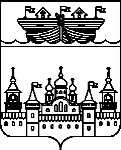 СЕЛЬСКИЙ СОВЕТ КАПУСТИХИНСКОГО СЕЛЬСОВЕТАВОСКРЕСЕНСКОГО МУНИЦИПАЛЬНОГО РАЙОНАНИЖЕГОРОДСКОЙ ОБЛАСТИРЕШЕНИЕ16 сентября 2019 года	№ 25О признании полномочий депутата по одномандатному избирательному округу № 3 сельского Совета Капустихинского сельсовета Воскресенского муниципального района Нижегородской области второго созыва	На основании протокола территориальной избирательной комиссии Воскресенского муниципального района Нижегородской области, в соответствии со статьей 40 Федерального закона от 6 октября 2003 года № 131-ФЗ «Об общих принципах организации местного самоуправления в Российской Федерации», Сельский Совет решил:1.Утвердить полномочия депутата по одномандатному избирательному округу № 3 сельского Совета Капустихинского сельсовета Воскресенского муниципального района Нижегородской области, избранного 8 сентября 2019 года на срок полномочий сельского Совета.2.Обнародовать настоящее постановление на информационном стенде администрации сельсовета и разместить на официальном сайте администрации Воскресенского муниципального района в  информационно – телекоммуникационной сети Интернет.3.Контроль за исполнением настоящего постановления оставляю за собой.4.Настоящее постановление вступает в силу со дня его принятия.Глава местного самоуправления		У.Б. Баранова